BAPHAHT 3	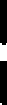 Часть 1	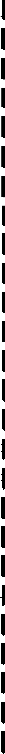 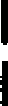 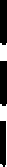 Все смотрели с удивлением на сыва орла и видели, что ов ничем ве  лучше их, только глаза его были холодны и горды, как у qapя птиц. И разговаривали с ним, а он отвечал, если хотел, или моляал,  а  когда  ори- юли старейшие племени, он говорил с ними, как с равными себе. Пто oc- корбило их, и они, назвав его веопереаной стрелой с неотточевным вако- нечником, сказали ему, что их чтут, им повинуютея тысячи таких,  как он, и тысячи вдвое старше его. А он, смело глядя на  них,  отвечал,  что таких, как он, нет больше; и если все чтут их —  он  не  хочет делать это- го. О!.. тогда уж  совсем  рассердились они.Рассердились и сказали:Ему   нет  места  среди  нас! Пусть  идет  куда хочет.Он засмеялся и пошел, куда захотелось ему, — к одаой красивой де- вушке, которая пристальво смотрела на него; пошел к ней и, подойдя, обнял ее. А она была дочь одного из старшин, осудивших его. И, хотя ов был красив, она оттолкнула его, потому что боялась отца. Она оттолкну- ла его, да и пошла прочь, а он ударил ее и, когда  она упала,  встал  ногой  на ее грудь, так, что из ее уст кровь брызвула к небу, девушка, вздохнув, извилась  змеей  и умерла.Bcex, кто видел это, оковал страх, — впервые при них так убивали женщину. И долго все молчали, глядя на нее, лежавшую с  открытыми глазами и окровавленным ртом, и на  него,  который  стоял  один  против всех, рядом  с ней,  и был  горд,  —  не  опустил  своей  головы,  как  бы  вызы- вая на нее кару. Потом, когда одумались, то схватили его, связали и так оставили,  ааходя,  что  убить  сейчас  же  —  слишком  просто  и  не удовле-творит их.	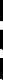 Ночь  росла  и  крепла,   наполняясь  странными,   тихими  звуками.   В сте-пи печально посвистывали суслики, в листве винограда дрожал  стеклян- ный стрекот кузнечиков, листва вздыхала и шепталась, полныи диск лу- ны, раньше кроваво-красный, бледнел, удаляясь от земли, бледнел и все обильнее  лил  на степь  голубоватую мглу...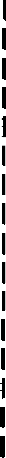 И вот  оНИ  собрались,  чтобы  придумать  казвь,  достойную  преступле- ния... Хотели разорвать его лошадьми — и это казалось мало им;  думали пустить  в  него  всем  по  стреле,  но  отвергли   и  ото;  предлагали   сжечь  его, но дым костра не  позволил  бы видеть его мучений;  предлагали  много  — и  не находили ничего настолько хорошего, чтобы понравилось всем.  А его мать  стояла  перед  яими  на  коленях  и  молчала,   ве   находя   ви   слез,   яи слов,   итобы  умолять  о пощаде.М.  Торький   «Cmopyтo   Изергиль» )19ј I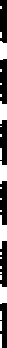         Назовите  род литературы,  которому  принадлежит  это произведение.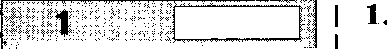 Ответ:    	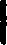 Из  какой  чаети  произведения  М.  Рорького  +Старуха  Изергиль» взят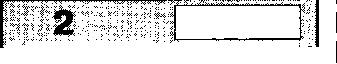 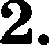 данный эпиаод?Ответ:    	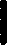                   Укажите термин, которым в литературоведении называют изобра- жение  внешноети  героя («глаза  его были  холодны  и  горды...»).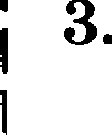 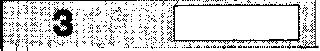 Ответ:    	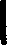                   Остановите	еоответствие	между	тремя	оеновными	персонажами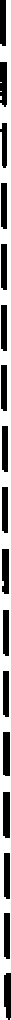 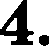 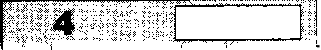 «Старухи  Изергиль»   и  их  поступками.   К  каждой  позиции первогоетолбца подберите соответетвующую позицию из второго столбца. Ответ запишите цифрами в таблиqе.ПЕРСОНАЖИА) ДанкоБ) ЛарраВ) осторожный человекСУДЬБАвынул сердце,  чтобы  осветить путьлЮдЯмваетупил ва cepдqeобрёк себя  яа  вечвую жипвьбился с  русекими  и  попал  в олеяОтвет  запишите  цифрами  в  таблиqе  и  перенесите  в блавк  ответов  № 1.Ответ: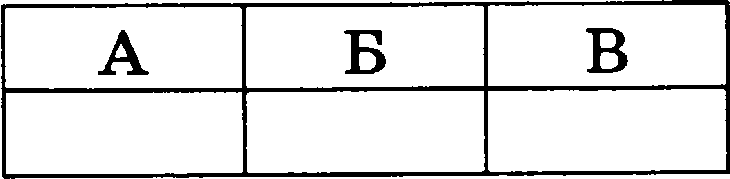 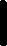 5.	Как    называется   средство   ивосказательной вмразительности,  исооль- зоваяное   Горьким   («дрожал   стекляввый   етрекот кузвечиков»)?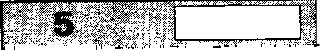 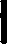                 Ответ: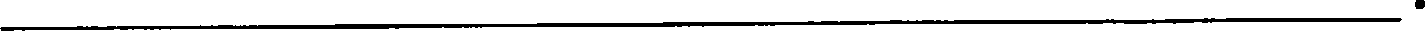 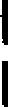 Какой  изобразителън ъій   прием  позволяет   Роръкому   яарисоватъ при-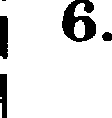                    роду  как   живое  существо  ( ‹•листва  вздыхала  и  шепталаеь›)?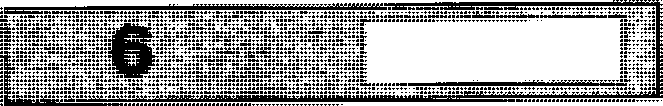 Ответ:    	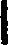 20Какое изобразительное средство использует писатель, рассказывая о Ј   смерти   девушки  (+извилась   змеей   и умерла»)?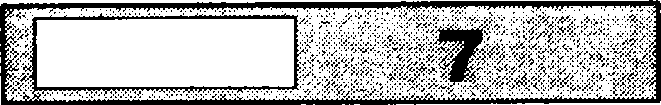 Ответ:		.	IДля выполнения заданий 8 и 9 используйте бланк ответов № 2. Запишите сначала номер задания, а затем дайте прямой связный от-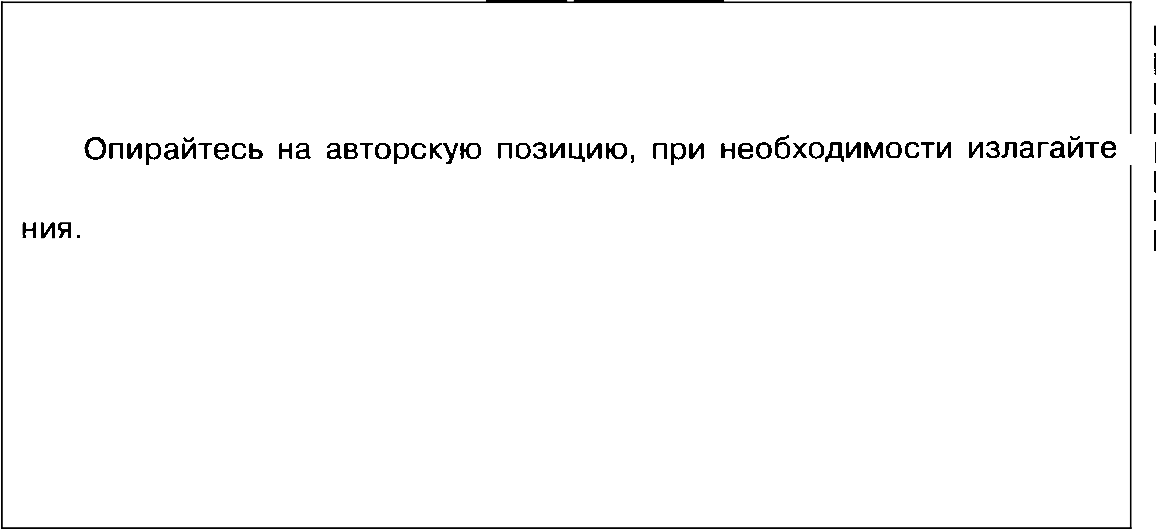 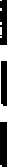 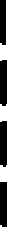 вет на вопрос (примерный объём — 5—10 преыожений).свою точку зрения. Арщментируйте ответ, опираясь на текст произведе- Выполняя  задание  9,  подберите  для  сопоставления два произведе-	{ния разных авторов (в одном из примеров допустимо обращение к произ- ведению того автора, которому принадлежит исходный текст); укажите названия  произведений  и фамилии  авторов;  обоснуйте  Ваш выбор и co-	I поставьте произведения с предложенным текстом в заданном направле- нии анализа.Ответы записывайте чётко и разборчиво, соблюдая нормы речи.Сформулируйте   главную  идею  фрагмевта  и кратко  прокомментируй-	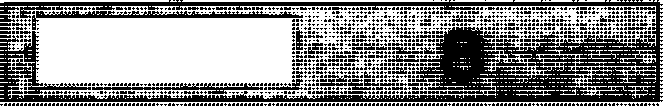 те  слова  М.  Рорького:   +Рерой   —  это  тот,  кто  творит  жизвь  вопреки    iсмерти,  кто побеждает смертъ•.	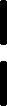 С   какой   qелью   М.   Рорький    использует    жавр   уствого    вародвого    i   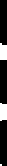 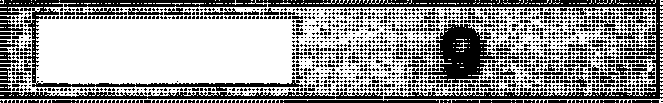 творчества  и  кто еще из русских  оисателей  обращался  в своем твор-честве   к фольклору?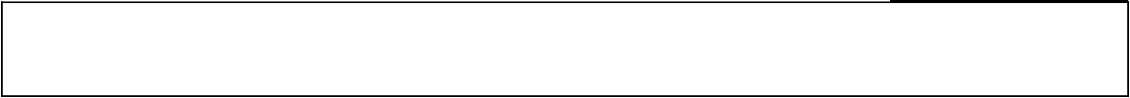 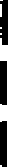 Ты кловить лик,  о  вем  упомивая, И  до чела твоя восходит кровьНе  верь ce6el Сама того не  зяая,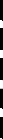 Ты  любить  в вем  лиюь  оервую любовь;Ты не его в  яем  видишь  совершенства, И  не  собой  привлечь  тебя  он мог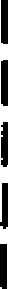 Лишь тайвых дум,  мучений  и  блажевства Он  для тебя оты сканвы й  предлог;То лишь обман неопштного взора, То жизви луч из cepдqa  ярко бьет И  золотит,  лаская без разбора,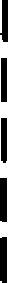 Все,  что к  нему  случайво подойдет.А.К. Толстой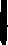 21{	Ответом к заданиям  10—14 является  слово, или словосочетание, или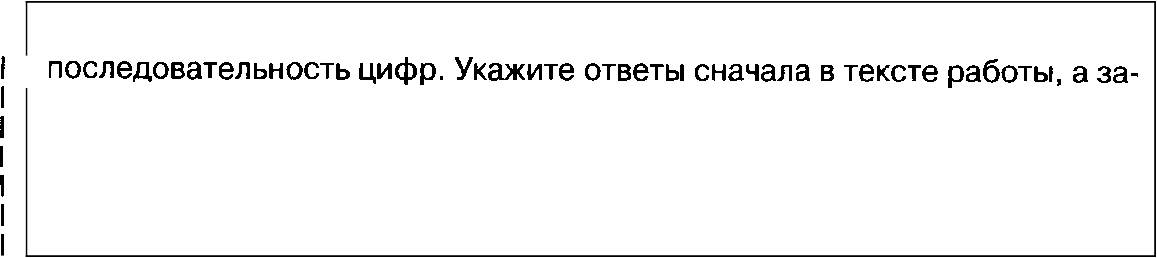 тем перенесите их в БЛАНК ОТВЖОВ № 1 справа от номера соответст- вующего задания, начиная с первой клеточки, без пробелов, запятых и других дополнительных символов. Каждую букву (цифру) пишите в от- дельной клеточке в соответствии с приведёнными в бланке образцами.       10.	К   какой	разновидвости	поозии   относится	данвое  стихотворение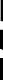 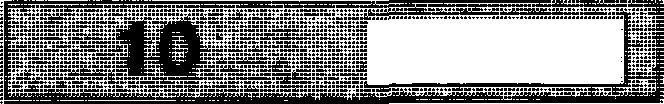 А.К. Толстого?Ответ:    	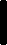        11.	Как	называются    слова,    использоваввые   А.К.   Толстым:	«лик» ,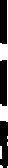 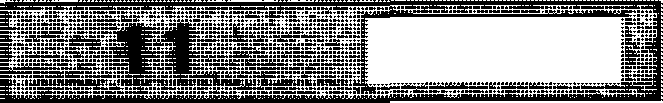 ‹чело» 7Ответ:    	       12.	В  блаяк  ответа  впишите  термин,  которым  называют   спеqиальнуяэ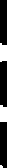 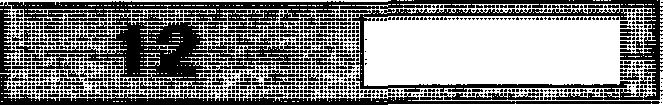 фигуру  речи,  применяемую  автором  для   усилевия  эмоциовальвогоl	воздействия:  +Не  верь себе!•›Ответ:    	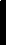  Ј 13.	Из  приведенного   ниже   перечня   выберите   три названия  художест- I	веняых  средств  и  приемов,  использоваввых  поотом  в  третьей строфе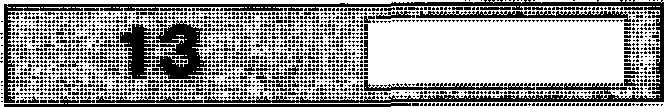                 данного стихотвореяия.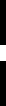 Ј	1)   аяафораЈ	2)   метафораировия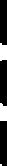 эпитет(	5)    гротесхВпитите   соответствующие   номера   в   таблицу    в   лк›бoй  последова-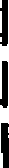 тельвости  и перенесите  в бланк  ответов  № 1.Ответ:	 	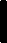       14.	Определите размер, которым яаписаво стихотворение.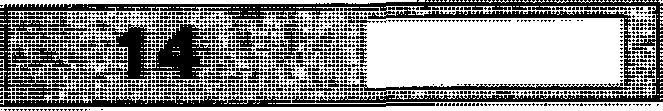 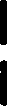                 Ответ:    	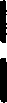 22Для выполнения заданий 15 и 16 используйте бланк ответов № 2.	{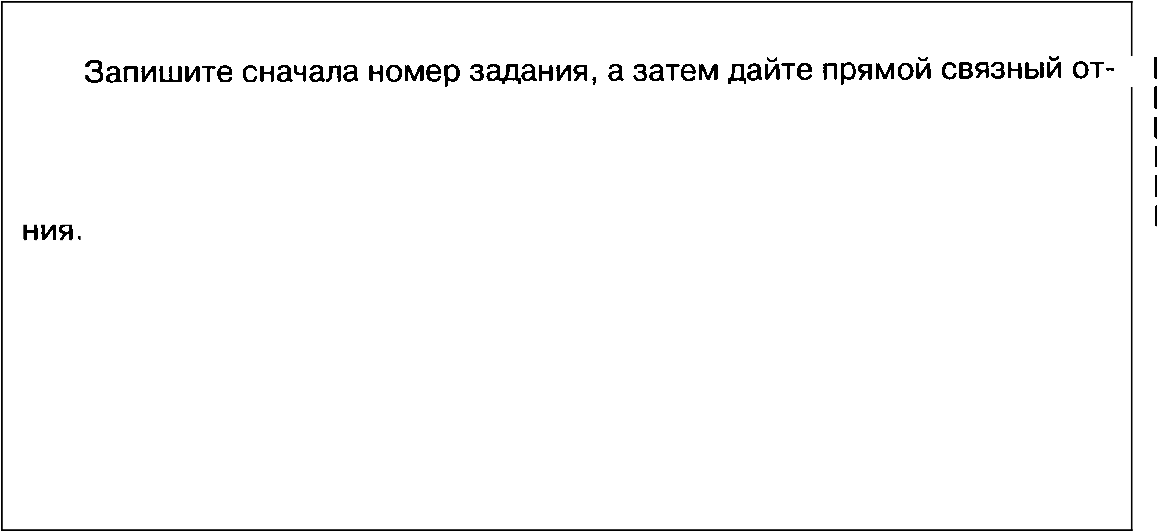 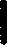 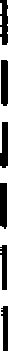 вет на вопрос (примерный объём — 5—10 предложений).Опирайтесь на авторскую позицию, при необходимости излагайте свою точку зрения. Арщментируйте  ответ, опираясь на текст произведе-Выполняя задание 16, подберите ыя  сопоставления два произведе-	{ ния разных авторов (в одном из примеров допустимо обращение к произ- ведению того автора, которому принадлежит исходный текст); укажите названия произведений и фамилии авторов; обоснуйте Ваш выбор и co- поставьте произведения с предложенным текстом в заданном направле- нии анализа.Ответы записывайте чётко и разборчиво, соблюдая нормы речи.идеи?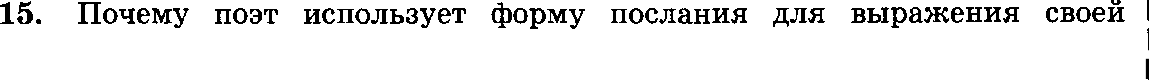 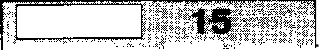 16.	Творчеству  каких  русских  поэтов XIX  века близка поэзия А.К. Тол-	 стого и в чем  именно проявляется  их общность?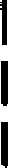 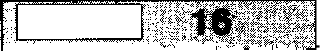 Часть 2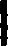 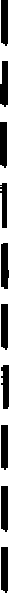 {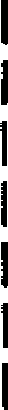 17.1. Изменилось ли отнотение Татьяя ы к Онегиву после его отъезда из l   деревни  и  почему  (по  роману  А.С.  Путкива   + Евгевий Онегин»)?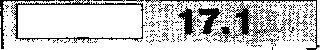 1В7.2.чем   вы   видите  идейный  смысл  фияальяой   «немой» сцеяы комедии	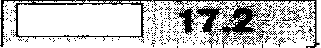 Роголя «Ревизор+?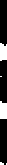 1'7.3.  Почему  именно  двенадцать  является  символическим   числом в поэме?	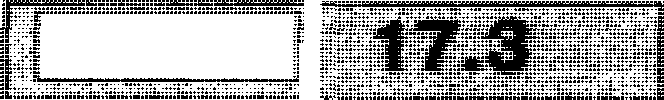 23